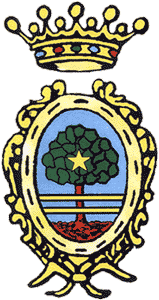 COMUNE DI CARMIANOProvincia di Lecce**********Prot. n. 11209 del 20/07/2021                  	AVVISO PUBBLICO“Interventi per il potenziamento dei centri estivi, dei servizi socio-educativi territoriali e dei centri con funzione educativa e ricreativa destinati ai minori (0/17 anni) nel periodo non compreso in quello scolastico anno . In esecuzione:Della delibera della Commissione Straordinaria con i poteri della Giunta Comunale n. 72 del 08/07/2021;Della propria determinazione n. gen. 484 del 20/07/2021;IL RESPONSABILE DEL SETTORE III “Servizi alla persona”RENDE NOTOquanto segue:Vista l’Ordinanza del Ministro della Salute del 21 maggio 2021, ed in particolare l’Allegato 8 “Linee guida per la gestione in sicurezza di attività educative non formali e informali, e ricreative, volte al benessere dei minori durante l’emergenza Covid-;Visto il Decreto- Legge 25 maggio 2021, n. 73 “ Misure urgenti connesse all'emergenza da COVID-19, per le imprese, il lavoro, i giovani, la salute e i servizi territoriali ”VISTO, in particolare, l’art. 63 “ Misure per favorire le opportunita' e per il contrasto alla poverta' educativa”, che prevede: Al fine di sostenere le famiglie anche mediante l'offerta di opportunita' educative rivolte ai figli, una quota di risorse a valere sul Fondo per le politiche della famiglia, di cui all'articolo 19, comma 1, del decreto-legge 4 luglio 2006, n. 223, convertito, con modificazioni, dalla legge 4 agosto 2006, n. 248, e' destinata al finanziamento delle iniziative dei comuni, da attuare nel  periodo  1 giugno - 31 dicembre 2021, anche in collaborazione con enti  pubblici e  privati, di  potenziamento dei centri estivi, dei servizi socioeducativi territoriali e dei centri  con  funzione  educativa  e ricreativa destinati alle attivita' dei minori (0/17) anni. Nel rispetto delle indicazioni nazionali e regionali in merito alla ripresa di attività di socializzazione e gioco per bambini e adolescenti, possono presentare al Comune di Carmiano manifestazione di interesse (All. A):(entro e non oltre il  30 luglio 2021 ore 12.00)-enti pubblici e Enti privati, con particolare riguardo a servizi educativi per l’infanzia e scuole dell’infanzia paritarie, a scuole paritarie di ogni ordine e grado, a Enti del Terzo Settore, a imprese sociali e a enti ecclesiastici e di culto dotati di personalità giuridica (Decreto della Presidenza del Consiglio dei Ministri del 25/06/2020), finalizzata   ad attivare specifico progetto (da trasmettere al Comune e all’ASL competente per territorio) volto a introdurre interventi mirati al  potenziamento dei Centri Estivi diurni, dei servizi socio-educativi territoriali e dei centri con funzione educativa e ricreativa destinati alle attività dei minori (0/17 anni) nel periodo non compreso in quello scolastico anno 2021, come da Allegato 1 “Fac simile progetto”, corredato da “Dichiarazione sul possesso dei requisiti e Progetto organizzativo”  (All. 2) e “Accordo di Responsabilità Reciproca” tra il gestore del servizio per l’infanzia e l’adolescenza e le famiglie dei bambini iscritti (All. 3). Il progetto deve rispettare rigorosamente le :•  Linee Guida stabilite dall’Ordinanza del Ministro della Salute  del 21 maggio 2021 per le attività con bambini e ragazzi, inclusi i Centri Estivi;• Scheda Tecnica i cui  i contenuti rimangono vincolanti.A riguardo, in fase di attivazione del Servizio, il gestore rimarrà obbligato ad acquisire, in autonomia, “un Accordo di Responsabilità reciproca tra il gestore del Servizio per l’infanzia e l’adolescenza e le famiglie dei minori iscritti”, secondo Allegato 3 e dovrà prevedere e rispettare un rapporto tra personale e minori di 1:5 per i bambini da 0 mesi a 5 anni, di 1:7 per i bambini da  11 anni, di 1:10 per i ragazzi da  14 anni e di 1:10 per i minori disabili;Si precisa che, le disposte risorse finanziarie, a valere sul Fondo per la famiglia, saranno ripartite, tra i gestori di Centri Estivi per minori di età compresa tra i 0 e i 17 anni, a sostegno della retta a carico delle famiglie la cui misura sarà determinata in rapporto al numero dei partecipanti e alla durata del servizio. I contenuti di detto Avviso rimangono subordinati ad eventuali e nuove indicazioni governative e regionali adottate in base all’evoluzione dello scenario epidemiologico. Si allegano:Fac simile di “manifestazione di interesse” (All. A);Fac simile “progetto” (All. 1);Fac simile “Dichiarazione sul possesso dei requisiti e Progetto organizzativo”  (All. 2);Fac simile “Accordo di Responsabilità Reciproca” tra il gestore del servizio per l’infanzia e l’adolescenza e le famiglie dei bambini iscritti (All. 3). Linee Guida stabilite dall’Ordinanza del Ministro della Salute  del 21 maggio 2021 per le attività con bambini e ragazzi, inclusi i Centri Estivi.Scheda Tecnica i cui i contenuti rimangono vincolanti. La documentazione richiesta deve essere inviata o consegnata all’ufficio Protocollo del Comune: protocollo.comunecarmiano@pec.rupar.puglia.it.,   entro e non oltre le ore 12:00 del 30/07/2021.Per ulteriori dettagli e chiarimenti è possibile contattare l’Ufficio Servizi Sociali: assistentesociale@comune.carmianio.le.it   - tel. 0832.600232                                                                                                                                                                                                             Il Responsabile di Settore                                                   	      (Dr.ssa Stefania SPAGNOLO)